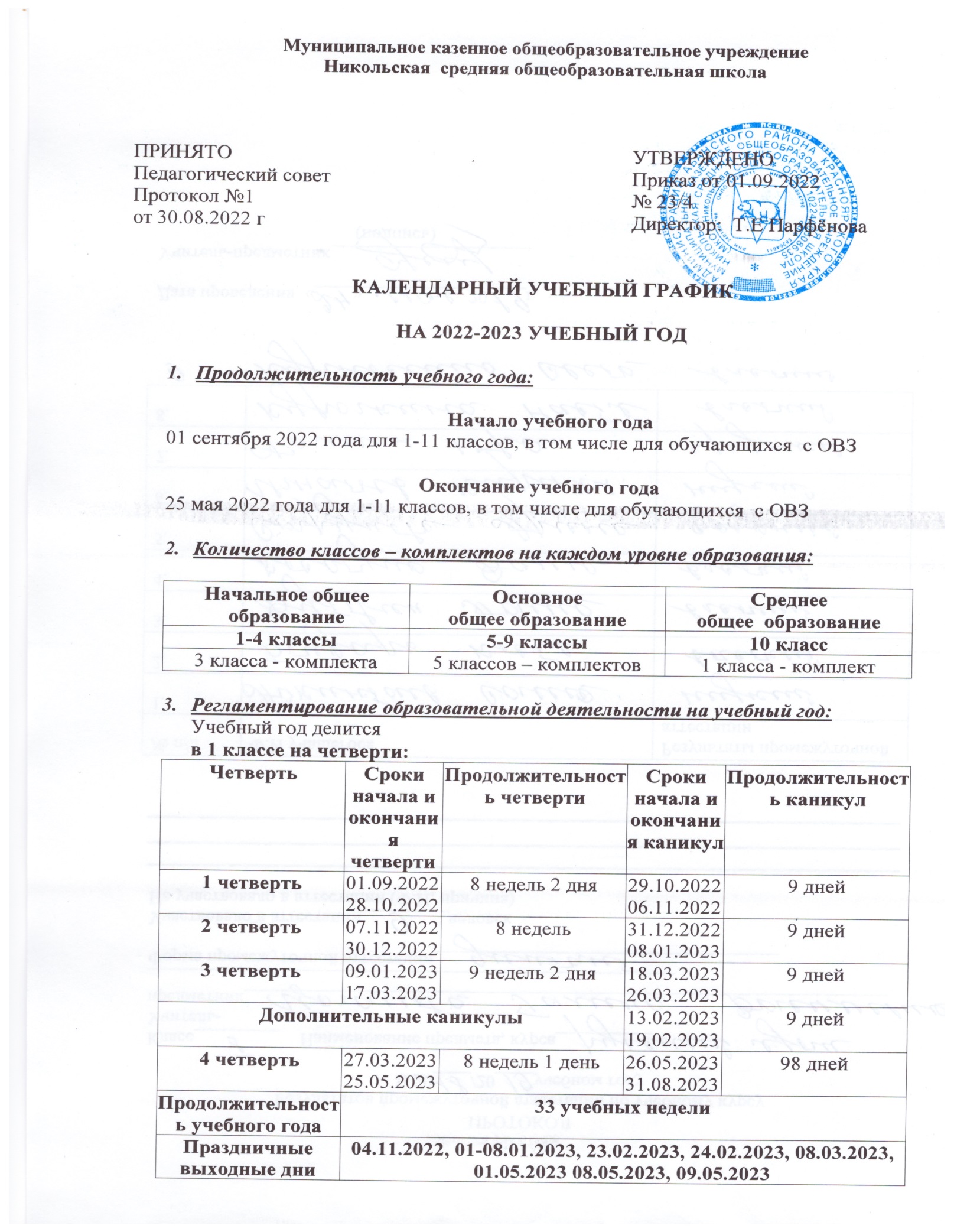 во 2-8, 10 классах на четверти (полугодия), в том числе для обучающихся с ОВЗ:во 9, 11 классах на четверти (полугодия), в том числе для обучающихся с ОВЗ:Регламентирование образовательной деятельности на неделю:Пятидневная учебная неделя для 1-10 классов (в том числе для обучающихся с ОВЗ).Регламентирование образовательной деятельности на день:Школа работает в одну смену.Понедельник-пятница с 8.00 до 20.00. Суббота, воскресенье  - выходной день.Расписание звонковОрганизация промежуточной аттестацииПромежуточная аттестация проводится в 1–10-х классах с 27 ноября 2022 по 25 декабря 2022, 03 апреля 2023 года по 22 мая 2023 года без прекращения образовательной деятельности по предметам учебного плана. В соответствии с частью 17 статьи 108 Федерального закона «Об образовании в Российской Федерации» (Федеральный закон от 08.06.2020 № 164-ФЗ «О внесении изменений в статьи 71.1 и 108 Федерального закона "Об образовании в Российской Федерации"») промежуточная аттестация может быть проведена с применением электронного обучения.Расписание уроков 25.05.2023 (четверг) за понедельник 08.05.2023ЧетвертьСроки начала и окончания четвертиПродолжительность четвертиСроки начала и окончания каникулПродолжительность каникул1 четверть01.09.202228.10.20228 недель 2 дня29.10.2022 06.11.20229 дней2 четверть07.11.2022 30.12.20228 недель 31.12.2022 08.01.20239 дней3 четверть09.01.2023 17.03.20239 недель 2 дня18.03.2023 26.03.20239 дней4 четверть27.03.2023 25.05.20238 недель 1 день26.05.202331.08.202398 днейПродолжительность учебного года34 учебных недели34 учебных недели34 учебных недели34 учебных неделиПраздничные выходные дни04.11.2022, 01-08.01.2023, 23.02.2023, 24.02.2023, 08.03.2023, 01.05.2023 08.05.2023, 09.05.202304.11.2022, 01-08.01.2023, 23.02.2023, 24.02.2023, 08.03.2023, 01.05.2023 08.05.2023, 09.05.202304.11.2022, 01-08.01.2023, 23.02.2023, 24.02.2023, 08.03.2023, 01.05.2023 08.05.2023, 09.05.202304.11.2022, 01-08.01.2023, 23.02.2023, 24.02.2023, 08.03.2023, 01.05.2023 08.05.2023, 09.05.2023Расписание уроков 25.05.2023 (четверг) за понедельник 08.05.2023Расписание уроков 25.05.2023 (четверг) за понедельник 08.05.2023Расписание уроков 25.05.2023 (четверг) за понедельник 08.05.2023Расписание уроков 25.05.2023 (четверг) за понедельник 08.05.2023Расписание уроков 25.05.2023 (четверг) за понедельник 08.05.2023ЧетвертьСроки начала и окончания четвертиПродолжительность четвертиСроки начала и окончания каникулПродолжительность каникул1 четверть01.09.202228.10.20228 недель 2 дня29.10.2022 06.11.20229 дней2 четверть07.11.2022 30.12.20228 недель 31.12.2022 08.01.20239 дней3 четверть09.01.2023 17.03.20239 недель 2 дня18.03.2023 26.03.20239 дней4 четверть27.03.2023 25.05.20238 недель 1 день26.05.202331.08.202398 днейПродолжительность учебного года34 учебных недели34 учебных недели34 учебных недели34 учебных неделиПраздничные выходные дни04.11.2022, 01-08.01.2023, 23.02.2023,  08.03.2023, 01.05.2023, 09.05.202304.11.2022, 01-08.01.2023, 23.02.2023,  08.03.2023, 01.05.2023, 09.05.202304.11.2022, 01-08.01.2023, 23.02.2023,  08.03.2023, 01.05.2023, 09.05.202304.11.2022, 01-08.01.2023, 23.02.2023,  08.03.2023, 01.05.2023, 09.05.2023Расписание уроков 24.02.2023 (пятница) за вторник 09.05.202308.04.2023 (суббота) за среду 23.02202325.05.2023 (четверг) за понедельник 08.05.2023Расписание уроков 24.02.2023 (пятница) за вторник 09.05.202308.04.2023 (суббота) за среду 23.02202325.05.2023 (четверг) за понедельник 08.05.2023Расписание уроков 24.02.2023 (пятница) за вторник 09.05.202308.04.2023 (суббота) за среду 23.02202325.05.2023 (четверг) за понедельник 08.05.2023Расписание уроков 24.02.2023 (пятница) за вторник 09.05.202308.04.2023 (суббота) за среду 23.02202325.05.2023 (четверг) за понедельник 08.05.2023Расписание уроков 24.02.2023 (пятница) за вторник 09.05.202308.04.2023 (суббота) за среду 23.02202325.05.2023 (четверг) за понедельник 08.05.20231 класс2-10 классы1 урок1 урок8.30 – 9.058.30 – 9.15Перемена9.05 – 9.20Перемена9.20 – 9.30 2 урок2 урок9.15 – 9.509.30 – 10.10Перемена9.50 – 10.20Питание в столовой подвозимых учащихся9.50 – 10.00Перемена питание в столовой подвозимых учащихся10.10 – 10.20 -  2-5 кл10.20 – 10.30 – 6-10 кл3 урок3 урокДинамическая пауза10.20 -  11.3510.30 – 11.15Перемена, питание в столовой неподвозимых учащихся11.15 – 11.25 -  1,2,4 кл11.25 – 11.35 – 3,5 кл4 урок4 урок11.35 – 12.1011.35 – 12.20Перемена12.10 – 12.20Перемена, питание в столовой неподвозимых учащихся12.20 – 12.30 -  6, 7 кл12.10 – 12.20 – 8, 9,10 кл5 урок5 урок12.20 – 12.5512.20 – 13.1512.55 – 13.10Питание в столовойподвозимые учащиеся 13.10 – 14.00 Занятия психолога, социального педагога, классного руководителя Перемена, питание в столовой подвозимых учащихся13.15 – 13 - 25  2-5 кл13.25 – 13.35 – 6-10 кл6 урок6 урок13.35 – 14.20Перемена14.20 – 14.307 урок7 урок14.30 – 15.15КлассУчебный предметСрокиФорма промежуточной
аттестации1–4Русский язык10.04–14.04.2023Контрольный диктант1–4Литературное чтение, чтение17.04–21.04.2023Контрольная работа1–2Родной язык (русский)19.12–23.12.2023Творческая работа1–2Литературное чтение на родном языке (на русском)15.05–19.05.2023Творческая работа 1–4-Иностранный язык17.04–21.04.2023Контрольная работа1–4Математика24.04–28.04.2023Контрольная работа1–4Окружающий мир, мир природы и человека02.05–05.05.2023Тестирование1–4Музыка08.05–12.05.2023Творческая работа1–4Изобразительное искусство25.04–28.04.2023Творческая работа1–4Технология, ручной труд10.05–12.05.2023Проект, творческая работа1–4Физическая культура10.05–12.05.2023Сдача нормативов4ОРКСЭ02.05–05.05.2023Проект4Речевая практика17.04–28.04.2023Творческая работаКлассПредметы, по которым
осуществляется промежуточная
аттестацияСрокиФормы проведения аттестации5-9Русский язык15.05–19.05.2023Контрольный диктанттестирование5-7Родной язык (русский)19.12–23.12.2023Творческая работа5-9Литература11.05–15.05.2023Контрольная работа5-7Родная литература на русском языке24.04-28.04.2023Творческая работа5- 9Иностранный язык (английский)15.05–19.05.2023Контрольная работа5-7Второй иностранный язык12.12-16.12.202210.04–21.04.2023Контрольная работа5- 6Математика10.05–19.05.2023Контрольная работа7- 9Алгебра24.04–28.04.2023Контрольная работа7-9Геометрия17.04–21.04.2023Контрольная работа7- 9Информатика24.04–28.04.2023Контрольная работа5Всеобщая история04.05–11.05.2023Тестирование6-9Всеобщая историяИстория России06.12–10.12.202204.05-12.05.2023Контрольная работа6-9Обществознание11.05–17.05.2023Контрольная работа5- 9География11.05–18.05.2023Контрольная работа5-9Биология11.05–18.05.2023Контрольная работа7- 9Физика25.04–30.04.2023Контрольная работа8- 9Химия27.04–05.05.2023Контрольная работа5-8Музыка25.04–29.04.2023Творческая работа5- 8Изобразительное искусство25.04–29.04.2023Творческая работа5-8Технология19.04–26.04.2023Проект5- 9Физическая культура04.05–12.05.2023Сдача нормативов 8- 9Основы безопасности
жизнедеятельности18.04–22.04.2023Тестирование5,7СБО, основы социальной жизни25.04–29.04.2023Контрольная работаКлассУчебный предметСрокиФорма промежуточной
аттестации10-11Русский язык25.04–29.04.2023Диагностическая работа10-11Литература25.04–29.04.2023Контрольная работа10Родной язык11.05–18.05.2023Диагностическая работа10-11Иностранный язык16.05–20.05.2023Контрольная работа10-11Математика25.04–29.04.2023Контрольная работа10Астрономия04.05–11.05.2023Контрольная работа10-11История11.05–18.05.2023Контрольная работа10-11Обществознание26.04–04.05.2023Контрольная работа10-11ОБЖ18.04–22.04.2023Тестирование10-11Физическая культура06.05–13.05.2023Сдача нормативов10Индивидуальный проект25.04–29.04.2023Проектная работа10-11Биология18.04-22.04.2023Контрольная работа10-11Химия16.05-20.05.2023Контрольная работа10-11Физика04.05-11.05.2023Контрольная работа10-11Информатика18.04-22.04.2023Контрольная работа10-11География 16.05-20.05.2023Контрольная работа